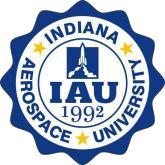 INDIANA AEROSPACE UNIVERSITYIAU Town Center Basak, Kagudoy Rd., Lapu-Lapu CityBACHELOR OF SECONDARY EDUCATION MAJOR IN MATHEMATICSAcademic Year 2023-2024SummaryGeneral Education:                            36Professional Education Courses:     42Major/Specialization:                        63Mandated Courses:                           26Institutional Courses:                        10ELective Courses:                                  3                                           Total:            177FIRST YEARFIRST YEARFIRST SEMESTERSECOND SEMESTERSubcodesDescriptive TitlesLecUnitsPre ReqSubcodesDescriptive TitlesLecUnitsPre ReqGen Ed 1  The Contemporary World33    Gen Ed 6  Science & Technology & Society33Gen Ed 2  Understanding the Self33    Gen Ed 7  Ethics33Gen Ed 3  Readings in Philippine History33    Gen Ed 8  Environmental Science33Gen Ed 4  Purposive Communication33    Gen Ed 9  Entrepreneurial Mind33Gen Ed 5  Mathematics in the Modern World33    Gen Ed 10   Great Books33Ed TTL 1  Technology for Teaching & Learning 133    Ed FCL  Facilitating Learner- Centered Teaching33Lit 1  Philippine Literature33    Lit 2  World Literature33Lit 1Math +  Math Enhancement33English 1   English for the Professions33Theology 1The Commandments and Morals11Theology 2 The Creed11Theology 1PATHFIT1   Physical Activities Towards Health and Fitness22PATHFIT2    Exercise Based-Fitness Activities22PATHFIT1NSTP 1Civil Welfare Training Program 133NSTP 2Civil Welfare Training Program 233NSTP 1Total30303030SECOND YEARSECOND YEARFIRST SEMESTERSECOND SEMESTERSubcodesDescriptive TitlesLecUnitsPre ReqSubcodesDescriptive TitlesLecUnitsPre ReqEd CALLChild and Adolescent Learners and Learning Principles33    Ed TCC  The Teacher and the Community, School Culture & Organizational Leadership33Ed FSI  Foundation of Special Inclusive Education33    Ed TSC  The Teacher and School Curriculum33Ed A1  Assessment in Learning 133    Ed A2  Assessment in Learning 233Ed A1MA 100  History of Math33    MA 104  College and Advanced Algebra33MA 101  Logic and Set Theory33    MA 105  Trigonometry33MA 102  Principles & Strategies in Teaching Math33    MA 106  Elementary Statistics and Probability33MA 103  Technology in Teaching and Learning Math33    MA 107  Plane and Solid Geometry33Gen Ed 11Art Appreciation    Gen Ed 12  Rizal’s Life and Works33Theology 3  The Sacraments11Theology 2Theology 4Bible Study11Theology 3PATHFIT3  Sports and Management Program22PATHFIT2PATHFIT 4  Sports Coaching and Sports Officiating22PATHFIT3Total27272727THIRD YEARTHIRD YEARFIRST SEMESTERSECOND SEMESTERSubcodesDescriptive TitlesLecUnitsPre ReqSubcodesDescriptive TitlesLecUnitsPre ReqEduc 12  Teaching Profession33    MA 114  Differential Calculus33MA 108  Mathematics & Investments33    MA 115  Instrumentation & Technology in Math33MA 109  Advanced Statistics33    MA 116  Abstract Algebra33MA 110  Calculus w/ Analytical Geometry33    MA 117  Assessment & Evaluation in Math33MA 111  Problem Solving, Mathematical Investigation & Modeling33    MA 118  Linear Algebra33MA 112  Number Theory33    MA 119  Integral calculus33MA 113  Modern Geometry33    MA 120  Research Paper in Math33Research 1Thesis Writing33    Elective  Remedial Instruction33    Ed BEN  Building and Enhancing New Literacies Across the Curriculum33Total24242727FOURTH YEARFOURTH YEAR                                     FIRST SEMESTER                                   SECOND SEMESTERSubcodesDescriptive TitlesLecUnits Pre ReqUnits Pre ReqSubcodesDescriptive TitlesLecUnits  Pre ReqFS 1   Field Study 133    Ed TI   Teaching Internship66Fs 2   Field Study 233   FS 1Total6666First Year30 + 30 = 60 UnitsSecond Year27 + 27 = 54 UnitsThird Year24 + 247= 51 UnitsFourth Year6 +   6 = 12 UnitsTotal177 Units